Ahmadou Musa JINGI, MD, DES (Int. Med)Faculty of Medicine and Biomedical SciencesUniversity of Yaounde 1. Cameroon.e-mail: jingiahmadoumusa@yahoo.co.ukORCID 0000-0002-5320-4053Editor-in-ChiefHealth, Science, and Disease (HSD).October 28, 2019Dear Editor-in-Chief:I am pleased to submit an original research article entitled “Profil échocardiographique des cardiopathies congénitales chez les nouveau- nés et les nourrissons à Douala.” for consideration for publication in Health, Science, and Disease (HSD). In this manuscript, we have reported on the clinical presentation and echocardiographic findings of congenital heart disease in a low-income setting. We believe that this manuscript is appropriate for publication in the journal Health, Science, and Disease (HSD) because it will improve patient care in low-income settings. Also, the scope is covered by Health, Science, and Disease (HSD).This manuscript has not been published and is not under consideration for publication elsewhere.  We have no conflicts of interest to disclose. All the authors have read and approved the final version for publication. We will comply with the editorial policies of the journal.Also, this work was carried out without any external source of funding in a low-income setting. We hereby apply for a partial waiver of the article processing charges (APC) as we have exhausted our small earnings to carry out this study.Thank you for your considerationSincerely,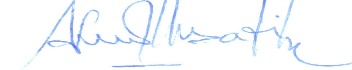 Ahmadou Musa Jingi, MD (Hons), DES Internal Medicine.